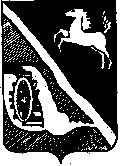 Дума Шегарского районаТомской областиРЕШЕНИЕ  с. Мельниково                                             17.03.2020г.                                                                                        № 449О деятельности органов местного самоуправления Побединского сельского поселения по решению вопросов местного значения и информации об увеличении доходной части бюджета сельских поселений за 2019 годРассмотрев и обсудив представленную информацию о деятельности органов местного самоуправления Побединского сельского поселения по решению вопросов местного значения и информацию об увеличении доходной части бюджета сельских поселений за 2019 год,ДУМА ШЕГАРСКОГО РАЙОНА РЕШИЛА:       Принять к сведению информацию о деятельности органов местного самоуправления Побединского сельского поселения по решению вопросов местного значения и информацию об увеличении доходной части бюджета сельских поселений за 2019 год.Председатель Думы Шегарского района                               Л. И. НистерюкИнформация о деятельности органов местного самоуправления Побединского сельского поселения по решению вопросов местного значения. Информация об увеличении доходной части бюджета сельских поселений за 2019 год.Общая информация.На территории муниципального образования  Побединское сельское   поселение расположено 3 населенных пункта, 4 дачно-строительных кооператива, 16 садовых товариществ.      На территории муниципального образования зарегистрировано 1895 человека.    * Численность постоянно зарегистрированных граждан (1255), численность граждан пожилого возраста и инвалидов, проживающих на территории ОГАУ «ДИПИ «Лесная дача» (601)В летнее время за счет отдыхающих численность населенияувеличивается  примерно в 3 раза. На территории поселения расположены такие организации, учреждения, объекты торговли :-ОГАУ Дом-интернат для престарелых и инвалидов «Лесная дача»;-МКУ «Побединская средняя общеобразовательная школа»;-ОГБУ «Шегарская школа-интернат»;-МКДОУ «Побединский  детский сад «Лесная дача»;- Пожарная часть п.Победа;-6 продовольственных магазинов, 1 супермаркет «Мария-Ра» (открыт в 2019г.);-1 кафе;- клуб;-сельская библиотека;-администрация сельского поселения;-почтовое отделение «Победа»;-почтовое отделение «Оськино»;-Богородское участковое лесничество;- кабинет общей врачебной  практики ОГБУЗ «Шегарская районная больница».   Администрацией ведется исполнение отдельных государственных полномочий в части ведения воинского учета в соответствии с требованиями закона РФ «О воинской обязанности и военной службе».Количество граждан, состоящих на воинском учете – 319 человек, из них: - граждан, подлежащих призыву на военную службу – 27; - граждан, пребывающих в запасе -292, из них офицеров запаса – 17, прапорщиков, сержантов, матросов -275.Осуществляется ведение похозяйственных книг, заложенных  на основании сведений, предоставляемых гражданами, ведущими личное подсобное хозяйство.Общее число дворов (ЛПХ)-586.      Сравнительный анализ 2018, 2019 годов свидетельствует о том, что количество ЛПХ остается на одном уровне. Уменьшилось количество КРС, при этом количество птиц и свиней возросло.      Помимо бумажных носителей в администрации работает электронная версия программы МИСП – муниципальная информационная система поселения.Демографическая ситуацияВсего трудоспособного населения – 624 человека, пенсионеров – 364человек, детей дошкольного возраста 89 человек,  школьников- 174 человека.В доме-интернате «Лесная дача» проживает 601 человек.В общеобразовательной школе обучается 132 школьника, из них 13 - воспитанники группы дошкольного образования.В Шегарской школе - интернат обучается 91 школьник.Дошкольным образованием охвачено 50 человека.Количество многодетных семей  на 1 января 2020 года – 21.Анализ демографической ситуации  свидетельствует о естественной убыли населения. Но также отмечается открытие новых лицевых счетов гражданами, временно проживающими на территории поселения (дачники).  Социально-экономические вопросы     Социально-экономические вопросы решаются совместно Администрацией и Советом  депутатов поселения.      В штате администрации поселения работает» 1 человек - муниципальная должность, 4 муниципальных служащих, 4 технических работника, 2 специалиста, не отнесенных к должностям муниципальной службы.      В своей практической деятельности администрация поселения руководствуется 131Федеральным Законом «Об общих принципах организации местного самоуправления в РФ», Уставом муниципального образования «Побединское сельское поселение».   Советом Побединского  сельского поселения, администрацией проводится работа по разработке и принятию нормативно-правовой базы местного самоуправления. В администрации поселения действует официальный сайт, где размещаются нормативные документы, график приема граждан Главой поселения, специалистами администрации и депутатами Совета  депутатов. Регулярно проводится его обновление. В рамках организации межведомственного электронного взаимодействия установлена информационная система, которая позволяет федеральным, региональным и местным органам власти, прочим участникам СМЭВ обмениваться данными, необходимыми для оказания государственных услуг гражданам и организациям, в электронном виде.      С 2019 года началась работа в Единой государственной системе социального обеспечения (ЕГИССО).      В 2019 году Советом депутатов принято 41решение. Администрацией Побединского сельского поселения принято128постановлений и 63 распоряжения по основной деятельности. В 2019 году в администрацию  поселения поступило  и было рассмотрено  184 письменных обращений граждан. Выдано  746 различных  справок и выписок.       Также по обращению граждан признаны нуждающимися в выделении древесины на корню для собственных нужд 324человека,    из них для строительства индивидуальных жилых домов 4 человека, для строительства хозяйственных построек 3 человека, для ремонта объектов недвижимости  6 человек, для отопления жилых помещений 311человек.На учёте нуждающихся в улучшении жилищных условий состоят 49 человек, из них  3инвалида.Общее число детей-сирот, состоящих в списках на обеспечение жилыми помещениями,  составляет 3 человека. За год обеспечен жилыми помещениями 1человек. В 2019 году приобретено жилое помещение гражданину из числа детей-сирот. С 1 января 2019года данные закупки являются централизованными. В 2019 году была завершена работа по внесению изменений в генеральный план Побединского сельского поселения с целью установления границ населенных пунктов и изменения территориальных зон. С целью обеспечения внесения в государственный кадастр недвижимости сведений  о границах населенных пунктов заключен контракт с ООО Сибпроект НИИ о подготовке землеустроительного дела и описанию местоположения границ д. Оськино и п. Победа. Граница д. Кулманы поставлена на государственный кадастровый учет.  Учитывая наличие в Едином государственном реестре недвижимости сведений о границах земельных участков, имеющих пересечение между собой, препятствующих определению смежной границы между населенными пунктами п. Победа и д. Оськино, а также сложившуюся территориальную специфику данных населенных пунктов, в адрес филиала ФГБУ «ФКП Росреестр» Администрацией Томской области по ходатайству Администрации Побединского сельского поселения  направлено предложение о рассмотрении возможности внесения в ЕГРН сведений о границах п. Победа и д. Оськино в виде их частей, совмещенных в крайних точках, что позволило бы поставить на кадастровый учет границы населенных пунктов  п. Победа и д. Оськино.	В 2019 году проводилась работа по  надлежащему оформлению земельных участков под кладбищами (исполнение решения суда № 2а-114/2018 от 15 мая 2018 года). Образованы и оформлены в постоянное (бессрочное) пользование земельные участки с сооруженными на них кладбищами в п. Победа, д. Кулманы. Материалы по земельному участку с расположенным на нем кладбище в  д. Оськино находятся в  работе.  На оформление  вышеуказанных земельных участков из бюджета поселения израсходовано 54 000,00 рублей.         Решение вопросов местного значения - это в первую очередь формирование, утверждение и исполнение бюджета поселения. Контроль за исполнением данного бюджета проводится в соответствии с Бюджетным кодексом Российской Федерации, Федеральным Законом № 131 и Уставом поселения.         Доходная часть бюджета муниципального образования Побединское сельское поселение, утвержденная решением Совета Побединского сельского поселения от 27.12.2018 г. № 73 «О  бюджете  муниципального  образования Побединское сельское поселение на 2019 год» была определена в сумме 6 767 100,00рублей, в том числе налоговые доходы в сумме 3 811 800,00  рублей, неналоговые доходы в сумме 110700,00 рублей и межбюджетные трансферты в сумме 2 844 600,00 рублей. В результате внесенных в течение 2019 года изменений в бюджет уточненный годовой план составил 7 872 095,00 рублей.     Фактически в бюджет сельского поселения за 2019 год поступило 8 590 109,27 рублей, в том числе налоговых доходов 4 530 333,08 рубля, неналоговых 110 181,19 рублей, межбюджетных трансфертов из районного бюджета 3 848 995,00 рублей, субвенций из федерального бюджета на осуществление первичного воинского учета 100 600,00 рублей.       Исполнение доходной части бюджета поселения. Налог на  доходы физических лиц исполнен на 122 % (при плане 1 451 600,00 рублей исполнено  1 776 898,63  рублей).Налог на имущество физических лиц  исполнен на  119 % (при плане 663 200,00  рублей  исполнено 790 365,39  рублей).Земельный налог с организаций исполнен на 113% (при плане 630 000,00 рублей исполнено 721 641,93 рублей).Земельный налог с физических лиц  исполнен на 127%  (при плане 587 000,00 рублей исполнено 749450,48 рублей). Доходы от уплаты акцизов исполнены на 104 % (при плане 480 000,00 рублей исполнено на 500 975,21 рублей).Неналоговые доходы - план исполнения 110 700,00 рублей.  Исполнен  на 99 % (110181,19 рублей).          Таким образом, исполнение бюджета по доходам составило 118 % (при плане 3 922 500,00 рублей исполнено на 4 649512,83 рублей).   Увеличение доходной части бюджета в 2019 году произошло за счёт увеличения налоговых доходов. Это связано с активной работой Администрация поселения    с налоговой службой Томской области, населением по вопросу  начисления  и уплаты налогов. Также систематически на основании уведомлений налоговой службы ведется работа в Федеральной информационной адресной системе (ФИАС).         Вопросы благоустройства. Работа по благоустройству населенных пунктов проводится в рамках полномочий в соответствии с Правилами по благоустройству.   С апреля 2019 года население активно занималось уборкой своих придомовых территорий. В течение  весенне-летнего  и осеннего периода  регулярно проводилось окашивание обочин внутрипоселковых дорог. В весеннее - летний период проводилась уборка территории сельских кладбищ.          До прихода регионального оператора на территорию поселения  систематически проводилась работа по сбору и  вывозу мусора с улиц. Один из важных вопросов местного значения  - участие в организации деятельности по сбору и  транспортированию твердых коммунальных отходов (ТКО).  В 2019 году на территории поселения  определено 17 площадок, на которых размещено 43 контейнера для накопления ТКО.         В летний период количество населения значительно увеличивается. Поэтому существует потребность в приобретении еще 15 контейнеров.  Качество услуги, предоставляемой региональным оператором САТП 1412, оставляет желать лучшего, так как есть случаи недобросовестного исполнения взятых на себя обязательств по вывозу ТКО. Но следует отметить, что по  требованию администрации региональный оператор принимает меры по вывозу мусора.  Проблему составляют беспривязные бесхозяйные собаки ( в основном территория Лесной дачи). На сегодняшний день подана заявка в Администрацию Шегарского района на отлов этих собак.         Водопроводные, канализационные сети.На территории поселения функционируют  4 водонапорных башни, 4 водозаборных скважины. В 2019 году закончили оформление всех  объектов водоснабжения, земельных участков под ними, объектов водоотведения.  Все 4 водонапорные башни со скважинами и земельными участками  оформлены надлежащим образом и переданы в Администрацию Шегарского района. Общая протяженность - водопроводных сетей - 1056 метров;- канализационных сетей 278 метров.	Данные объекты также оформлены надлежащим образом и  переданы в Администрацию Шегарского района.  На территории поселения в рамках областной программы «Чистая вода» установлены и действуют 2  модульных станции водоподготовки.     Одна  станция была установлена  в  п. Победа (территория ОГАУ «ДИПИ «Лесная дача»)  в декабре 2017 году и вторая  - в п. Победа (мкр. Лебединка ) в ноябре 2018 года. На конец 2019 года потребление воды модульной станции водоподготовки «Чистая вода» (территория ОГАУ «ДИПИ «Лесная дача»)      составила 339 куб.метра,   мкр. Лебединка - 118 куб.метра. Обслуживание модульных станций водоподготовки «Чистая вода» осуществляется ООО «Тепло-Форт.   Уличное освещение.         В течение 2019 года проводилась систематическая работа по обслуживанию уличного освещения. Ведется планомерная работа по замене фонарей на светодиодные светильники.        На территории Побединского сельского поселения общее число фонарей уличного освещения 119 штук, из которых в 2018 году 35 фонарей заменены на светодиодные и в 2019 году - 29 светодиодных. Все уличное освещение было оснащено фотореле. Введены в эксплуатацию дополнительно 4 прибора учета. В 2019 году приобретены электротовары (светодиодные лампы, фонари, фотореле) на общую сумму 82001,19  рублей, на оплату работ по обслуживанию уличного освещения затрачено 128000,00 рублей.         Ремонт  и содержание дорог.         Общая протяжённость автомобильных дорог  общего пользования местного значения  в Побединском сельском поселении составляет  21,533 км. Дороги оформлены в муниципальную собственность как объекты капитального строительства (ОКС). Из них 1 дорога оформлена с земельным участком – 0,280 км, остальные земельные участки под дорогами не оформлены. Также выявлены дороги (переулки) без какой-либо технической документации протяженностью 956 метров. Этот объект будет оформляться как объект капитального строительства.       Оформление земельных участков под дорогами в настоящее время невозможно в виду пересечений с земельным участком, выделенным под строительство газопровода, который в настоящее время находится на кадастровом учете. После завершения газификации и снятия вышеуказанного земельного участка с кадастрового учета, возможно оформление земельных участков под автодорогами Побединского сельского поселения.        В 2019 в рамках летнего содержания дорог были проведены работы по грейдированию и профилированию на сумму 60 000,80 рублей,   проведена отсыпка дорожного полотна автомобильных дорог песчано-гравийной смесью на общую сумму 99 225,00рублей.   На зимнее содержание дорог заложено 195 000,00 рублей.  Израсходовано на конец 2019года 12 7150,00 рублей.          На содержание трактора  были приобретены запасные части   на сумму 113 976,42 рублей.В рамках реализации Проекта организации дорожного движения и с целью безопасности дорожного движения было приобретено дорожных знаков на сумму 17 620,00 рублей. В 2020 году по Проекту организации дорожного движения планируется приобретение дорожных знаков в количестве 7 штук на сумму 10550 рублей. Также  в соответствии требованиями национального стандарта было установлено освещение пешеходного перехода в районе МКОУ «Побединская СОШ».         План мероприятий по подготовке объектов социальной сферы и ЖКХ к отопительному сезону  выполнен. Начало отопительного сезона на территории муниципального образования было своевременным. В 2019 г.  проведены обследования котельных, а именно строительная конструкция здания котельной и вытяжной металлической трубы МКУ «Администрация Побединского сельского поселения», расположенной по адресу: п. Победа, ул. Ленина 70К и строительная конструкция здания котельной МКУ «Администрация Побединского сельского поселения», расположенной по адресу: п. Победа, ул. Коммунистическая, 57/11 на общую сумму 13 3000,00 рублей.Особое внимание администрацией сельского поселения   уделялось мероприятиям, направленным на профилактику терроризма и противопожарным мероприятиям на территории сельского поселения. Для чего был разработан план мероприятий по обеспечению пожарной безопасности. Совместно с ПЧ «Победа» организовывались сходы граждан и подворные обходы по обучению населения первичным мерам пожарной безопасности. С целью защиты населения от лесных пожаров проведена противопожарная опашка территорий на сумму 12 700,00 рублей.Для обеспечения безопасности граждан и предупреждения чрезвычайных ситуаций в соответствии с планом была организована и противопаводковая кампания.  В 2019г.  были приобретены и установлены предупреждающие знаки «Купание в неустановленных местах опасно для жизни» и «Выход на лед опасен для жизни» на общую сумму 20 250 рублей.       Социальная сфера       На территории поселения работают  кабинет общей врачебной практики, филиал Центра социальной поддержки населения, 2 почтовых  отделения связи.        Работают   средняя  общеобразовательная школа,   «Шегарская школа-интернат для обучающихся  с ограниченными возможностями здоровья»,    детский сад «Лесная дача», дом-интернат для престарелых и инвалидов «Лесная дача». МКОУ «Побединская СОШ» имеет статус «Победитель приоритетного национального проекта «Образование» (2007 год).Задача Администрации – это содержание памятников воинам Великой Отечественной войны и благоустройство прилегающих территорий.На территории поселения расположены  2 памятника воинам, погибшим в годы Великой Отечественной войны. Ежегодно в 9 мая сотрудниками администрации проводится текущий ремонт памятников. Обучающиеся школы, педагоги принимают   участие в уборке памятника и митинге, посвященном Дню Победы. В течение многих лет обучающиеся вместе с педагогами ухаживают за могилой матери Героя Советского Союза Ивана Черных.В 2019 году на ремонт и благоустройство памятников израсходовано  93 672,00 рублей.  Большое внимание Администрация поселения уделяет людям преклонного возраста. Проводятся личные встречи, поздравления. Администрация активно взаимодействует с Советом ветеранов поселения.Культурный досуг Культурные мероприятия в поселении организовывают 2 специалиста культурно- досуговой деятельности, проводя различные мероприятия в поселении, а также   принимая активное участие в районных и областных конкурсах.    Работают кружки разной направленности, в том числе и для взрослого населения.Ежегодно проводятся традиционные праздники  с массовым пребыванием людей «Проводы зимы», «День села» и другие. Значительно повысилась активность населения по участию в культурно-массовых мероприятиях. В поселке Победа в здании клуба расположена сельская библиотека. Согласно плану работа в библиотеке проводятся тематические выставки, беседы, встречи с читателями.Детские площадки функционируют  на территории Лесной дачи, Победы, Лебединки.Спорт В 2019г. был принят на работу новый спортинструктор.  В связи с этим спортивная работа в поселении  активизировалась.  Команды Побединского сельского поселения участвуют практически во всех районных спортивных мероприятиях, занимая призовые места. С ноября 2019 года спортивные достижения у команды в таких видах спорта, как: лыжный спорт  и  волейбол.На территории Побединского поселения находится спортивная хоккейная коробка. Принадлежит она спортивной школе. В настоящее время не функционирует.  Заключение. Сделано немало, но предстоит сделать еще больше.  Работа администрации и всех,  кто работает в поселении,   направлена на решение одной задачи – сделать сельское поселение лучшим.И только при взаимодействии   депутатского корпуса, администрации, населения мы способны решать любые задачи нашего поселения.                                          Спасибо за внимание!№ п/пНаименование населенных пунктов, входящих в состав сельского поселенияЧисленность населения населенного пункта, чел.2019 годЧисленность населения населенного пункта, чел.2020 годЕстественный /миграционный прирост/убыль1.п. Победа18901255+601=1856 *-342.д. Кулманы3130-13.д. Оськино139-4ИтогоИтого19341895-39Населённый пунктЧисло дворовКоличество КРСКоличество коровКоличество свинейКоличество овецКоличество птицыКоличество пчёлосемейп. Победа53680 331509 12798д. Кулманы19 - - 6-9 -д. Оськино 31 - - - -   - -ИТОГО5868033156912888